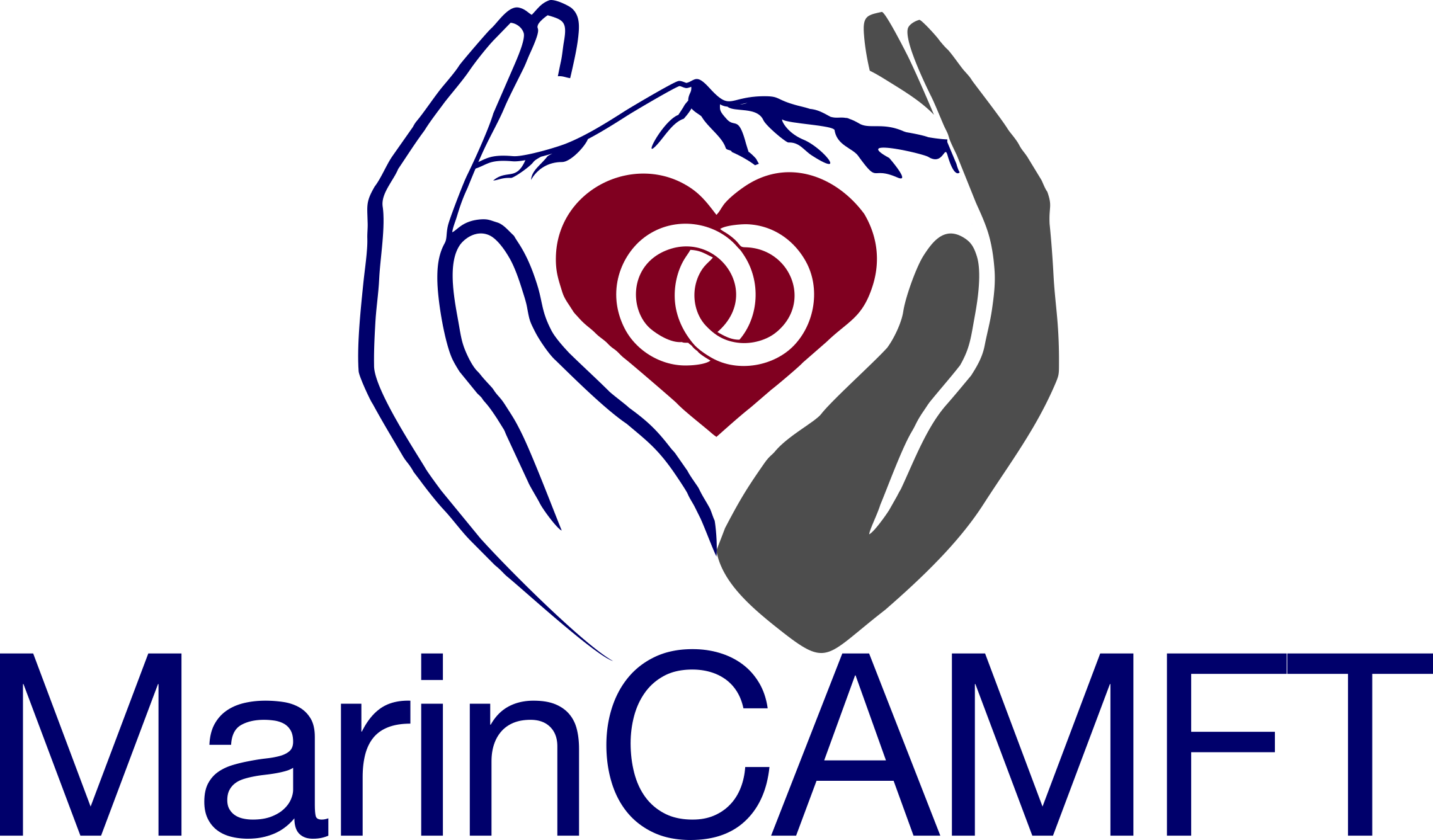 KRISTINA M. CAREY SCHOLARSHIP APPLICATIONMarin County Chapter of the California Association of Marriage & Family TherapistsThe Marin CAMFT Scholarship committee is happy to announce that we will be offering three Kristina M. Carey Scholarships.  We will award one scholarship to a Trainee MFT,  one scholarship to an Associate MFT and one scholarship to an MFT Trainee or MFT Associate who identifies as belonging to an underrepresented group in the mental health field (example: BIPOC or LGBTQIA+). The amount of each scholarship is $2,500.00. There are no restrictions on the use of these funds. This is the 26th year that Marin CAMFT is offering scholarships. These scholarships reflect the enthusiasm, generosity, and commitment of the chapter's membership to encourage and support future members of our profession.Eligibility for the scholarships:Be a current member of the local Marin chapter of CAMFT (trainee/associate membership is free)Be a current member of state CAMFTBe a resident of Marin County, and/or be enrolled in a Marin County graduate program, and/or be a trainee or associate at a Marin County agency or program.Applications open on November 1, 2022, and receipt of applications closes on January 31, 2023. Interviews for scholarship will be held in March 2023. Applications for the scholarship and for Marin CAMFT membership may be found on our website:  www.marincamft.orgApplications for the state CAMFT prelicensed membership may be found at www.camft.orgPlease fill out the applicable information below, attach the requested documents listed at the bottom, and email completed applications to: elainemcmahonmft@gmail.com Name	__________________________________________Address	__________________________________________Email	__________________________________________Phone	__________________________________________Licensing Status		 Trainee	 Registered Associate MFT #__________					     AMFT Registration Date _________ Graduate School	__________________________________________School Address	__________________________________________Graduation Date	__________________________________________Professional Placement Site	____________________________________Site Address	__________________________________________Supervisor Name	__________________________________________Supervisor Phone	__________________________________________Supervisor Email	__________________________________________Supervisor License #	__________________________________________Supervisor Name	__________________________________________In addition, please attach:Curriculum Vitae/ResumeA 4-paragraph autobiographical sketchA 2-paragraph statement about the difference this scholarship will make for youBrief statement about your view of the benefits of having a Marin CAMFT membershipEmail completed applications to: elainemcmahonmft@gmail.com 